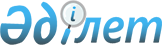 О внесении изменений в решение Бородулихинского районного маслихата от 24 декабря 2021 года № 12-7-VII "Об определении порядка и размера возмещения затрат на обучение на дому детей с ограниченными возможностями из числа детей с инвалидностью по индивидуальному учебному плану в Бородулихинском районе"Решение Бородулихинского районного маслихата области Абай от 2 июня 2023 года № 3-10-VIII. Зарегистрировано Департаментом юстиции области Абай 8 июня 2023 года № 92-18
      Бородулихинский районный маслихат РЕШИЛ:
      1. Внести в решение Бородулихинского районного маслихата от 24 декабря 2021 года № 12-7-VII "Об определении порядка и размера возмещения затрат на обучение на дому детей с ограниченными возможностями из числа детей с инвалидностью по индивидуальному учебному плану в Бородулихинском районе" (зарегистрировано в Реестре государственной регистрации нормативных правовых актов под № 26100) следующие изменения:
      пункт 1 изложить в новой редакции:
      "1. Настоящий порядок и размер возмещения затрат на обучение на дому детей с ограниченными возможностями из числа детей с инвалидностью по индивидуальному учебному плану в Бородулихинском районе разработаны в соответствии с Правилами оказания государственной услуги "Возмещение затрат на обучение на дому детей с инвалидностью", утверждҰнными Приказом Министра труда и социальной защиты населения Республики Казахстан от 25 марта 2021 года № 84 "О некоторых вопросах оказания государственных услуг в социально-трудовой сфере" (зарегистрирован в Реестре государственной регистрации нормативных правовых актов под № 22394) (далее - Правила возмещения затрат).";
      пункт 3 изложить в новой редакции:
      "3. Возмещение затрат на обучение на дому (кроме детей с инвалидностью, находящихся на полном государственном обеспечении и детей с инвалидностью, в отношении которых родители лишены родительских прав) предоставляется одному из родителей или иным законным представителям детей с инвалидностью независимо от дохода семьи.";
      пункт 4 изложить в новой редакции:
      "4. Возмещение затрат производится с месяца обращения по месяц окончания срока, указанных в справке из учебного заведения, подтверждающих факт обучения ребенка с инвалидностью на дому.";
      пункт 6 изложить в новой редакции:
      "6. Для возмещения затрат на обучение на дому заявитель обращается в уполномоченный орган через Государственную корпорацию или на портал с заявлением по форме согласно приложению 1 или 2 к Правилам возмещения затрат с приложением документов, указанных в перечне основных требований к оказанию государственной услуги "Возмещение затрат на обучение на дому детей с инвалидностью" согласно приложению 3 к Правилам возмещения затрат.
      При обращении заявителя за назначением выплаты по возмещению затрат на обучение на дому детей с инвалидностью посредством портала запрос в информационные системы государственных органов и (или) организаций для подтверждения представленных сведений и получения необходимых сведений, предусмотренных в форме заявления согласно приложению 2 к Правилам возмещения затрат, осуществляется самим заявителем.";
      пункт 7 изложить в новой редакции:
      "7. Размер возмещения затрат на обучение на дому равен четырем месячным расчетным показателям на каждого ребенка с инвалидностью ежемесячно в течение учебного года.".
      2. Настоящее решение вводится в действие по истечении десяти календарных дней со дня его первого официального опубликования.
					© 2012. РГП на ПХВ «Институт законодательства и правовой информации Республики Казахстан» Министерства юстиции Республики Казахстан
				
С. Урашева
